Workflow Process Chart Template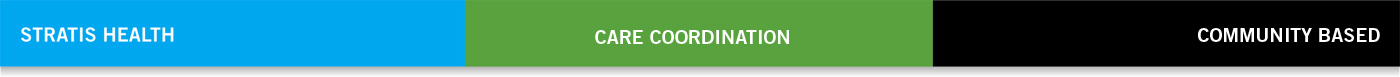 How to Use: See Workflow and Process Analysis in CCC Toolkit.Copyright © 2014 Stratis Health and KHA REACH.						            Updated 01/05/2015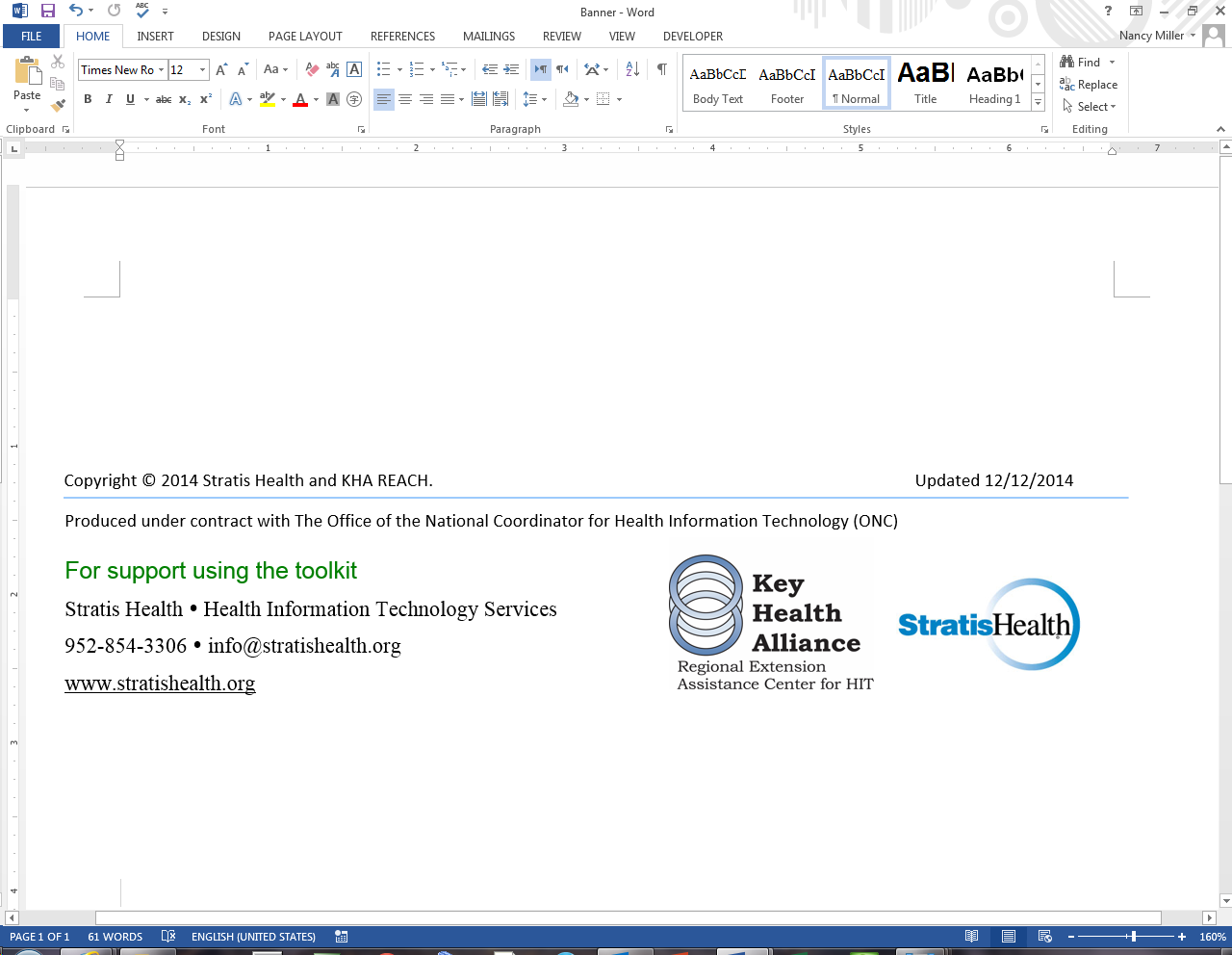 Workflow Process ChartWorkflow Process ChartWorkflow Process ChartWorkflow Process ChartWorkflow Process ChartWorkflow Process ChartWorkflow Process ChartWorkflow Process ChartWorkflow Process ChartWorkflow Process ChartWorkflow Process ChartWorkflow Process ChartWorkflow Process ChartWorkflow Process ChartWorkflow Process ChartWorkflow Process ChartProcess: Present   Proposed   Process: Present   Proposed   Process: Present   Proposed   Process: Present   Proposed   Process: Present   Proposed   Process: Present   Proposed   Process: Present   Proposed   Process: Present   Proposed   Analysis ()Analysis ()Analysis ()Analysis ()Analysis ()Analysis ()Analysis ()Performed by:Date:OperationTransportationInspectionDecisionDelayStorageTimeQuantityQuantity                      Why is it done this way?                      Why is it done this way?                      Why is it done this way?                      Why is it done this way?                      Why is it done this way?                      Why is it done this way?OperationTransportationInspectionDecisionDelayStorageTimeQuantityQuantity                Why is it done by this person?                Why is it done by this person?                Why is it done by this person?                Why is it done by this person?                Why is it done by this person?OperationTransportationInspectionDecisionDelayStorageTimeQuantityQuantity           Why is it done at this time?           Why is it done at this time?           Why is it done at this time?           Why is it done at this time?OperationTransportationInspectionDecisionDelayStorageTimeQuantityQuantity      Why is it done at this location?      Why is it done at this location?      Why is it done at this location?OperationTransportationInspectionDecisionDelayStorageTimeQuantityQuantityWhy is it done – is it necessary?Why is it done – is it necessary?OperationTransportationInspectionDecisionDelayStorageTimeQuantityQuantityDetails of present/proposed process:NotesDDDDDDDDDDDDDDDDDDDDDDDDD